LES PASSEJAÏRES DE VARILHES                    				  	 FICHE ITINÉRAIREVARILHES n° 129"Cette fiche participe à la constitution d'une mémoire des itinéraires proposés par les animateurs du club. Eux seuls y ont accès. Ils s'engagent à ne pas la diffuser en dehors du club."Date de la dernière mise à jour : 6 août 2022La carte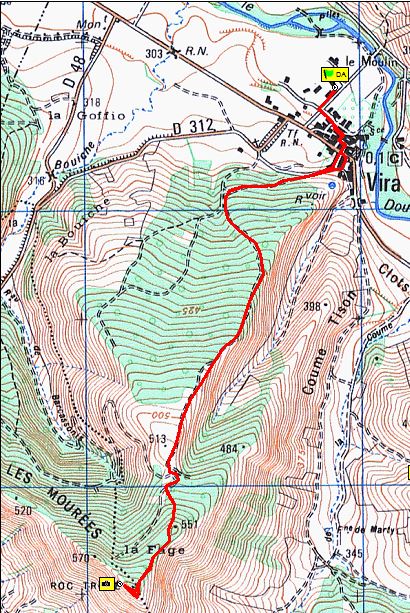 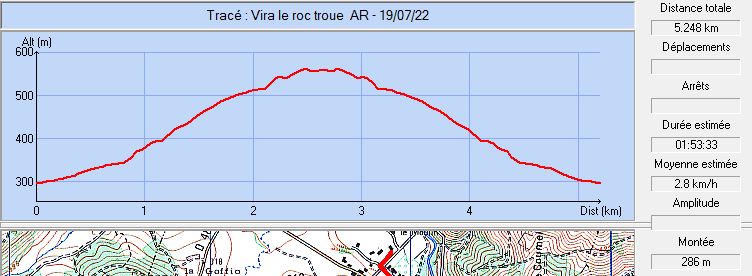 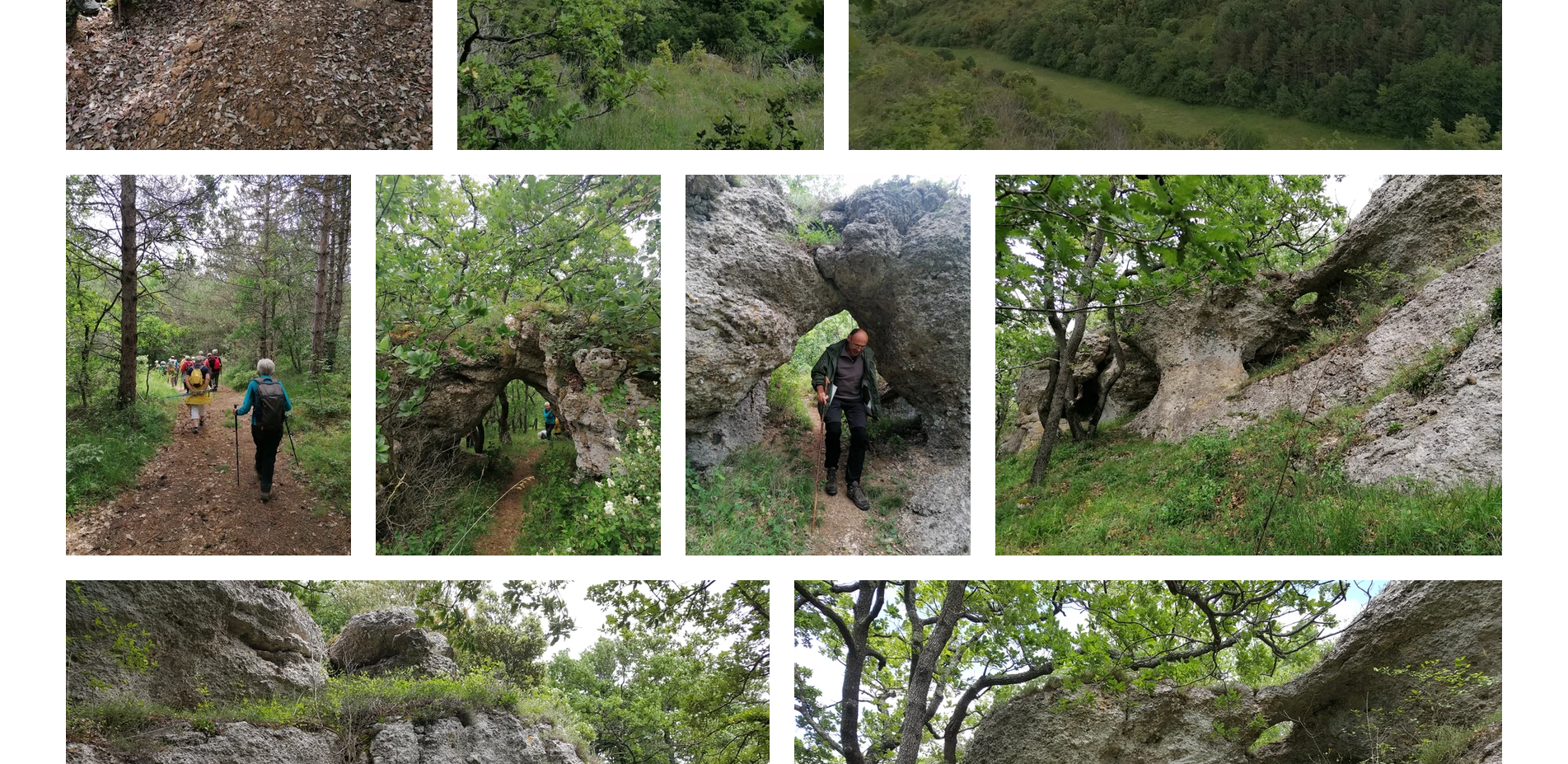 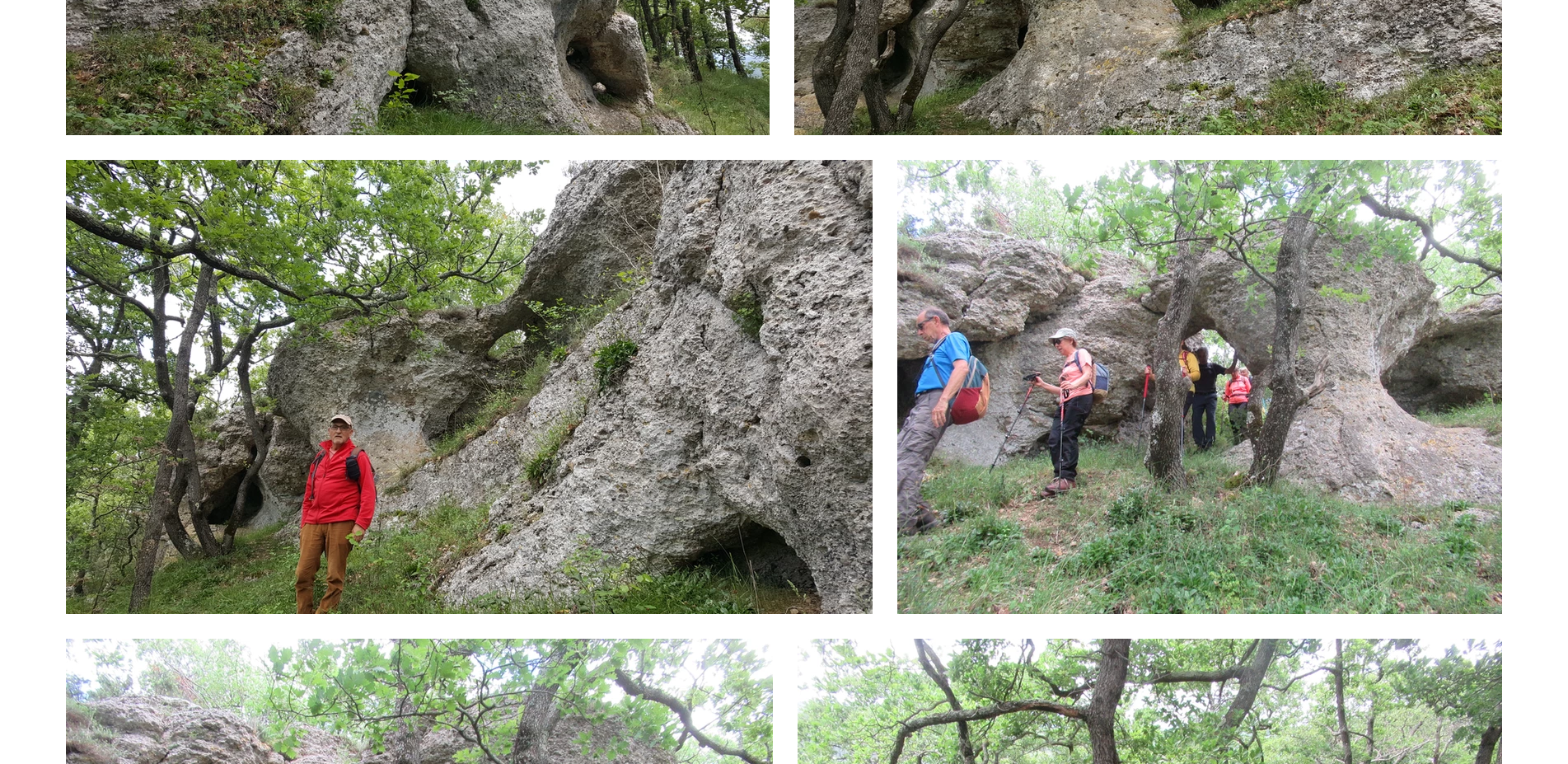 Mai 2022 : Au bout de cette belle montée, le curieux site du Roc TrouéCommune de départ et dénomination de l’itinéraire : Vira – Parking de la salle polyvalente – Le Roc Troué depuis Vira A/RDate, animateur(trice), nombre de participants (éventuel) :23.05.2022 – R. Suarez – 16 participants (Reportage photos)L’itinéraire est décrit sur les supports suivants : Parcours "inventé" par Raphaël SuarezClassification, temps de parcours, dénivelé positif, distance, durée :Marcheur – 2h45 – 280 m – 6 km – ½ journée                         Indice d’effort : 34  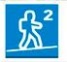 Balisage : Pas de balisageParticularité(s) : Site ou point remarquable :Les formations géologiques du Roc Troué : Une belle curiositéLe village de ViraTrace GPS : Oui Distance entre la gare de Varilhes et le lieu de départ : 18 km – Covoiturage = 2 €.Observation(s) : Un parcours "aller" tout en montée régulière et soutenue (280 mètres en un peu moins de 3 kilomètres) avec une belle récompense à l’arrivée.